   БОЙОРОК                                                                                   РАСПОРЯЖЕНИЕ12 январь 2017 й.                           № 3- р   	                    12 января 2017 г.«О лимите остатка денежных средств в кассе»В связи с введением в действие Положения о порядке ведения кассовых операций № 373 – П от 12.10.2011 г.Установить с 1 января 2018 года в администрации сельского поселения Писаревский сельсовет муниципального района Шаранский район Республики Башкортостан лимит остатка наличных денежных средств в кассе размером 0 (ноль) рублей 00 копеек.Ответственным лицом за установлением и пересмотром лимита кассы назначить управляющего делами администрации сельского поселения Писаревский  сельсовет.Глава сельского поселения                                                  Р.М. СалимовБашкортостан РеспубликаһыШаран районы муниципаль районыныңписарево ауыл биләмәһеХАКИМИӘТЕ БАШЛЫГЫ452644,Писарево ауылы, Мэктэп урамы, 11-йорттел.(34769) 2-34-16  email:pisarsss@yandex.ru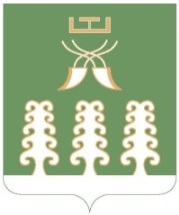 РЕСПУБЛИКА БАШКОРТОСТАНГЛАВА СЕЛЬСКОГО ПОСЕЛЕНИЯ ПИСАРЕВСКИЙ СЕЛЬСОВЕТ МУНИЦИПАЛЬНОГО РАЙОНАШАРАНСКИЙ РАЙОН452644  д. Писарево, ул. Школьная, 11тел. (34769)  2-34-16 email:pisarsss@yandex.ru